LIGA MALUCHÓW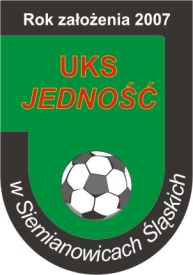 ROZGRYWKI PIŁKARSKIE DZIECI           Organizator: UKS JEDNOŚĆ w Siemianowicach Śląskich    Sezon 2013/2014 – JESIEŃ   Rocznik 2006 gr. IITurniej Nr 1 - Organizator: Józefka ChorzówTABELA PO I TURNIEJUKLASYFIKACJA STRZELCÓWLIGA MALUCHÓWROZGRYWKI PIŁKARSKIE DZIECI           Organizator: UKS JEDNOŚĆ w Siemianowicach Śląskich    Sezon 2013/2014 – JESIEŃ   Rocznik 2006 gr. IITurniej Nr 2 - Organizator: Rozwój KatowiceTABELA PO II TURNIEJULIGA MALUCHÓWROZGRYWKI PIŁKARSKIE DZIECI           Organizator: UKS JEDNOŚĆ w Siemianowicach Śląskich    Sezon 2013/2014 – JESIEŃ   Rocznik 2006 gr. IITurniej Nr 3 - Organizator: Zagłębie SosnowiecTABELA PO III TURNIEJUKto z kimWynikStrzelcy bramekJózefka Chorzów– AKS Wyzwolenie   7 : 7Rozwój Katowice–AKS Wyzwolenie4 : 3Rozwój Katowice- Józefka Chorzów7 : 3L.P.Nazwa drużynyIlość punktówBramkiRozwój Katowice611 – 6AKS Wyzwolenie110 – 11Józefka Chorzów110 : 14L.P.Imię i NazwiskoNazwa drużynyIlość bramekKto z kimWynikStrzelcy bramekRozwój Katowice – AF Będzin   6 : 2Zagłębie Sosno. – AKS Wyzwolenie1 : 3Rozwój Katowice- AKS Wyzwolenie1 : 1Zagłębie Sosnowiec – AF Będzin0 : 7Rozwój Katowice – Zagłębie Sosn.7 : 0AKS Wyzwolenie – AF Będzin0 : 6 Zagłębie Sosnowiec - AF Będzin1 : 4L.P.Nazwa drużynyIlość punktówBramkiRozwój Katowice1325 – 9AF Będzin919 – 7AKS Wyzwolenie54 – 8Zagłębie Sosnowiec42 : 14Józefka Chorzów110 : 14Kto z kimWynikStrzelcy bramekRozwój Katowice – AF Będzin   2 : 1Synowiec, Kudrycz - ?Zagłębie Sosno. – AKS Wyzwolenie0 : 1Rozwój Katowice- AKS Wyzwolenie2 : 1Synowiec 2 - ?Rozwój Katowice – Zagłębie Sosn.3 : 1Synowiec 2, GolczukAKS Wyzwolenie – AF Będzin2 : 2 Zagłębie Sosnowiec - AF Będzin0 : 6L.P.Nazwa drużynyIlość punktówBramkiRozwój Katowice2232 – 12AF Będzin1328 – 11AKS Wyzwolenie98 – 12Zagłębie Sosnowiec43 : 24Józefka Chorzów110 : 14